                      Θέμα: <Ορισμός μελών επιτροπής 15ου Μαθητικού Φεστιβάλ>Κύριε Πρόεδρε,Παρακαλούμε, όπως μεταξύ των θεμάτων της ημερήσιας διάταξης κατά την προσεχή συνεδρίαση του Δημοτικού Συμβουλίου συμπεριλάβετε και εγκρίνετε και το στην περίληψη θέμα, για το οποίο σας γνωρίζουμε τα ακόλουθα:Σύμφωνα προς τις διατάξεις των παραγράφων 1 και 2 του άρθρου 70 του Ν.3852/2010,το Δημοτικό Συμβούλιο μπορεί να συγκροτεί επιτροπές για την επεξεργασία και εισήγηση θεμάτων της αρμοδιότητας του, ο προεδρεύων των οποίων είναι  Δημοτικός Σύμβουλος, που ορίζεται με την απόφαση της συγκρότησης. Στις επιτροπές δύναται να μετέχουν Σύμβουλοι που προτείνονται από όλες τις παρατάξεις του Δημοτικού Συμβουλίου, υπάλληλοι της αρμόδιας Διεύθυνσης του Δήμου, καθώς και οι ιδιώτες εμπειρογνώμονες στα θέματα της επιτροπής και εκπρόσωποι κοινωνικών φορέων της περιοχής.Όπως είναι γνωστό, το Μαθητικό Φεστιβάλ αποτελεί την κυριότερη μαθητική καλλιτεχνική έκφραση του Δήμου μας, όπου μετέχουν όλες οι σχολικές μονάδες της Πρωτοβάθμιας και Δευτεροβάθμιας εκπαίδευσης καθώς και όλοι οι Εκπαιδευτικοί φορείς, σε συνεργασία με την Ένωση Συλλόγων Γονέων του Δήμου μας. Σκοπός της διεξαγωγής είναι, με την συμμετοχή των παιδιών, να προσθέσουμε φαντασία στις πολιτιστικές δράσεις των σχολείων μας και να ενεργοποιήσουμε το πιο ζωντανό κομμάτι της πόλης μας.Το 15ο Μαθητικό Φεστιβάλ θα διεξαχθεί  από τις 20/10/2022 έως 31/05/2022. Για την προετοιμασία και το συντονισμό των εκδηλώσεων προτείνεται η συγκρότηση Οργανωτικής Επιτροπής, με τη συμμετοχή εκπροσώπων του Δημοτικού Συμβουλίου, εκπροσώπου/ων του Διοικητικού Συμβουλίου της Ένωσης Συλλόγων Γονέων και Κηδεμόνων, εκπροσώπων εκπαιδευτικών της  Πρωτοβάθμιας  και της Δευτεροβάθμιας Εκπαίδευσης, τον  Εκπρόσωπο της Μαθητικής Κοινότητας, καθώς και εθελοντικής ομάδας πολιτών, φορέων και πολιτιστικών συλλόγων.Συγκεκριμένα, προτείνεται η Επιτροπή να αποτελείται από 17 Mέλη ως εξής: Από τον Αντιδήμαρχο Παιδείας και Δια Βίου Μάθησης,Τον Πρόεδρο της Σχολικής Επιτροπής Πρωτοβάθμιας Εκπαίδευσης,Τον Πρόεδρο της Σχολικής Επιτροπής Δευτεροβάθμιας Εκπαίδευσης,Έναν (1) Εκπαιδευτικό της Πρωτοβάθμιας Εκπαίδευσης με τον αναπληρωτή του,-    Έναν (1) Εκπαιδευτικό  της  Δευτεροβάθμιας Εκπαίδευσης με τον αναπληρωτή του, Έναν (1) Εκπρόσωπο Μαθητών από τα πολυπληθέστερα  σχολεία της Δευτεροβάθμιας Εκπαίδευσης με τον αναπληρωτή του, 3 μέλη του Πολιτιστικού Συλλόγου ΠΕΖΟ με τους αναπληρωτές τους, 3 μέλη του Δ.Σ της Ένωσης Συλλόγων Γονέων με τους αναπληρωτές τους,  5 μέλη  Εκπροσώπων Παρατάξεων  με τους αναπληρωτές τους, εκ των οποίων τα 2 μέλη από την πλειοψηφούσα παράταξη.Από την απόφαση αυτή δεν προκαλείται δαπάνη σε βάρος του Προϋπολογισμού του Δήμου μας.                                                    Ο ΑΝΤΙΔΗΜΑΡΧΟΣ                                                    ΠΑΙΔΕΙΑΣ ΚΑΙ ΔΙΑ ΒΙΟΥ ΜΑΘΗΣΗΣ                                                    ΓΕΩΡΓΙΟΣ ΚΥΡΙΑΚΟΠΟΥΛΟΣΣυνημμένα :Το με αρ.πρωτ.   46880/05-10-22  Ορισμός μελών Ένωσης Συλλόγων Γονέων Καλλιθέας.Το με αρ. πρωτ.  43686/21-09-22  Ορισμός εκπροσώπου μαθητικής κοινότητας.Το με αρ. πρωτ.  46435/03-10-22  Ορισμός μελών ΠΕΖΟ.Το με αρ. πρωτ.  44208/23-09-22  Ορισμός εκπροσώπου Συλλόγου Εκπαιδευτικών ΠΕ Καλλιθέας Μοσχάτου  Κοινοποίηση:-Γραφείο Δημάρχου-Γραφείο Γενικού Γραμματέα-Αντιδήμαρχο Πολιτισμού & Νέας Γενιάς -Αντιδήμαρχο Παιδείας και Δια Βίου Μάθησης -Δ/νση Πολιτισμού Παιδείας και Νέας Γενιάς-Τμήμα Παιδείας και Δια Βίου Μάθησης-Τμήμα Ερασιτεχνικής Δημιουργίας και Εκδηλώσεων -Πρόεδρους Σχολικής Επιτροπής Πρωτοβάθμιας και Δευτεροβάθμιας Εκπαίδευσης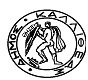 ΕΛΛΗΝΙΚΗ ΔΗΜΟΚΡΑΤΙΑΝΟΜΟΣ ΑΤΤΙΚΗΣΔΗΜΟΣ  ΚΑΛΛΙΘΕΑΣΕΛΛΗΝΙΚΗ ΔΗΜΟΚΡΑΤΙΑΝΟΜΟΣ ΑΤΤΙΚΗΣΔΗΜΟΣ  ΚΑΛΛΙΘΕΑΣΚαλλιθέα:    10/10/2022Αρ. πρωτ:   48226 Γραφείο  :Ταχ. Διεύθ.:Τηλέφωνο  :Email  :Αντιδημάρχου Παιδείας και Δια  Βίου Μάθησης Φιλαρέτου 108, 176-762109589569,2109589635paideia@kallithea.grΚαλλιθέα:    10/10/2022Αρ. πρωτ:   48226                                   ΠροςΤον Πρόεδρο του Δημοτικού  Συμβουλίου 